Обзор рынков коммерческой и жилой недвижимости, а так же земельных участков в Республике Крым за июль 2019 г.ОПИСАНИЕ РЕГИОНА.Республика Крым представляет собой субъект Российской Федерации, входящий в состав Южного федерального округа. Республика образована 18 марта 2014 года на основании договора о принятии в состав России независимой суверенной Республики Крым, провозглашённой в территориальных пределах административных единиц Украины - Автономной Республики Крым и Севастополя. Столица Республики Крым - город Симферополь. Республика Крым входит в состав Южного федерального округа и состоит из 25 административно-территориальных образований, в том числе из 14 районов (с преимущественно сельским населением), 11 городов республиканского подчинения, в границах которых с подчинёнными им населёнными пунктами созданы муниципальные образования - городские округа (с преимущественно городским населением). Всего в Республике Крым 1019 населённых пунктов, в том числе: 16 городов, 56 поселков городского типа и 947 сел и поселков.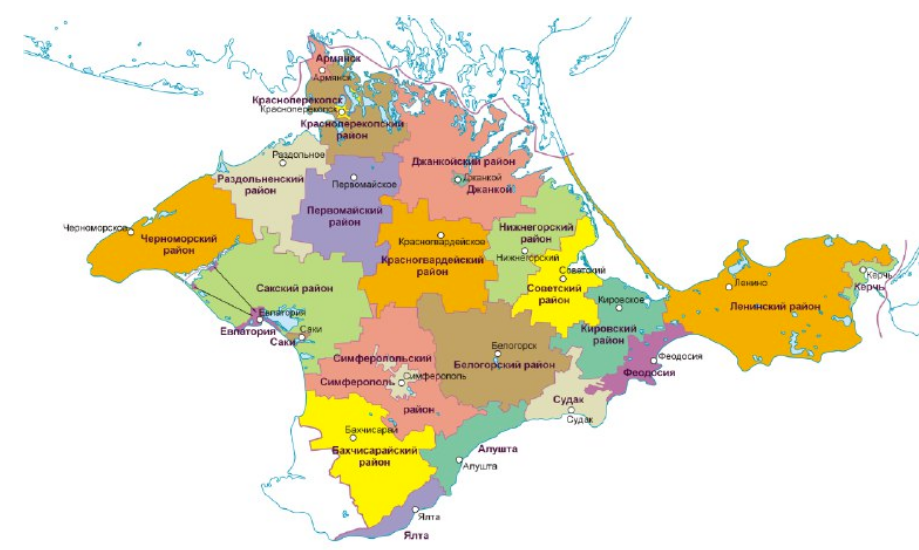 Население. По данным статистики, численность постоянного населения республики на 1 октября 2018 года составляла 1 913 300 человек.Географическое положение. С запада и юга Крым омывают воды Черного моря, с востока и северо-востока – Азовского моря. На севере полуостров соединяется с материком узким Перекопским перешейком. Максимальная протяженность Крыма с севера на юг – 180 км, с запада на восток – 360 км. Общая протяженность границ Крыма более – 2500 км. Площадь – 26,1 тысяч кв. км. Крым расположен в пределах 44°23' (мыс Сарыч) и 46°15' (Перекопский ров) северной широты, 32°30' (мыс Карамрун) и 36°40' (мыс Фонарь) восточной долготы.Климат. Крым занимает пограничное положение между умеренным и субтропическим географическими поясами. Здесь выделяют северную (степную), предгорную, горную, южнобережную, и керченскую зоны.Климат северной части Крыма умеренно-континентальный с мягкой малоснежной зимой (средняя температура января 10,2 °С) и жарким летом (средняя температура июля 24 °С).Крымские горы, препятствующие проникновению на Южный берег Крыма холодных масс воздуха с севера, и морской бриз формируют субтропический климат на юге с очень жарким летом (средняя температура июля 24 °С) и мягкой зимой (средняя температура января около 4 °С). Осадков в западной части гор около 1000-1200 мм в год, на востоке полуострова 500-700 мм, на севере - 300-500 мм в год. Продолжительность солнечного сияния на курортах Крыма намного превышает уровень Ниццы, Сочи или Кисловодска и уж тем более средней полосы России.Достопримечательности. На территории республики свыше 11,5 тысяч памятников истории, культуры и архитектуры. В 2013 году Национальный заповедник «Херсонес Таврический» был внесен в список объектов Всемирного наследия ЮНЕСКО.В Крыму около 1,5 тыс. пещер, каждая из которых по-своему уникальна и красива. Все они наполнены галереями, коридорами, подземными озерами. Самая глубокая исследованная крымская полость – шахта Солдатская в горном массиве Караби-яйла (517m). А самая крупная из пещер – Кизил-Коба (Красная), расположенная в Симферопольском районе. Интересны для посещения туристов и другие крупные и популярные у экскурсантов пещеры, такие как Мраморная и Эмине-Баир-Хосар (Симферопольский район), Трехглазка (плато Ай-Петри) и Скельская. Спелеомаршруты, пролегающие по подземным коридорам пещер, оставляют у туристов захватывающие воспоминания на всю жизнь.Экономика. Экономика Крыма формировалась на основе особенностей природных и климатических особенностей полуострова. Крым располагает благоприятными природными предпосылками для развития сельского хозяйства, рекреационной отрасли и отдельных промышленных производств – добычи газа, железной руды, флюсовых известняков, строительных материалов, производства соды и бромистых соединений. Традиционно роль района в территориальном разделении труда определяли машиностроение, пищевая промышленность, промышленность строительных материалов, производство зерна, подсолнечника, винограда, овощей, фруктов, а также курортное и портовое хозяйство. Такая специализация сложилась благодаря приморскому положению района, плодородным почвам и теплому климату, а также рекреационным ресурсам.В промышленном производстве Крыма ведущими отраслями являются машиностроение, металлообработка, пищевая (из которых приоритетными выступают плодоовощеконсервная, мясная, маслосыродельная и молочная, комбикормовая) и химическая промышленность.Особое место на полуострове занимает винодельческая промышленность. На территории Республики создано достаточно большое количество предприятий по производству высококачественных марочных вин. К наиболее крупным из таких можно отнести:ФГУП «ПАО «Массандра» (http://massandra.su) - одно из крупнейших предприятий Крыма по выращиванию винограда и производству высококачественных марочных вин, фруктов, и другой сельскохозяйственной продукции. АО «Завод шампанских вин «Новый Свет» - предприятие по производству игристого вина классическим французским бутылочным методом шампанизации, расположенное в посёлке Новый Свет, на юго-востоке Республики Крыма. ООО «Маглив» производит элитные коньяки по французской технологии, винные дистилляты и коньячный спирт, осуществляет выдержку коньячного спирта, кроме того производит и разливает вина, виноградную водку типа «Граппа» и коньяк.ЗАО Завод марочных вин и коньяков «Коктебель»; ООО «Агрофирма «Золотая Балка» (http://zbwine.ru);ООО Инкерманский завод марочных вин (http://inkerman.ru).На полуострове представлены все виды транспорта, в том числе железнодорожный, авиационный, автомобильный и морской. Значительная часть населения Крыма занята в туристической и курортной отраслях.СОЦИАЛЬНО-ЭКОНОМИЧЕСКОЕ ПОЛОЖЕНИЕ РЕСПУБЛИКИ КРЫМ В ЯНВАРЕ-ИЮЛЕ 2019 ГОДА.Промышленное производство. В январе-июле 2019 г. индекс промышленного производства в Республике Крым по сравнению с аналогичным периодом 2018 года составил 125,3%, в том числе в добывающей промышленности - 97,1%, обрабатывающей - 105,6%, обеспечении электрической энергией, газом и паром; кондиционировании воздуха - 166,1%, водоснабжении; водоотведении, организации сбора и утилизации отходов, деятельности по ликвидации загрязнений - 119,6%.Объем отгруженных товаров собственного производства, выполненных работ и услуг собственными силами в январе-июле 2019 г. составил:на предприятиях по добыче полезных ископаемых - 6587,8 млн. рублей, на обрабатывающих производств - 53149,3 млн. рублей, по обеспечению электрической энергией, газом и паром; кондиционированию воздуха - 21011,4 млн. рублей, по водоснабжению, водоотведению, организации сбора и утилизации отходов, деятельности по ликвидации загрязнений - 4255,8 млн. рублей.Сельское хозяйство. Согласно расчетам, в сельскохозяйственных организациях на 1 августа 2019 г. зерновые и зернобобовые культуры (без кукурузы) обмолочены на площади 313,5 тыс. гектаров (на 11,1% больше, чем на 1 августа 2018 г.), что составляет 93,7% всех посевов зерновых и зернобобовых культур (без кукурузы). Сельскохозяйственными организациями Республики Крым намолочено зерновых и зернобобовых культур (без кукурузы) 850,6 тыс. тонн (в первоначально-оприходованном весе), или 191,8% соответствующего уровня предыдущего года, овощей открытого и закрытого грунта собрано 4,7 тыс. тонн (99,8% соответствующего уровня прошлого года). По расчетным данным, в январе-июле 2019 г. хозяйствами всех категорий реализовано на убой 90,3 тыс. тонн скота и птицы (в живом весе), что на 10,7% больше января-июля 2018 г. Общий объем произведенного молока составил 115,5 тыс. тонн, на 5,3% меньше января-июля 2018 г. Уменьшился общий объем производства яиц (на 5,1%), с начала года произведено 192,4 млн. штук. По расчетам, по состоянию на конец июля 2019 г. поголовье крупного рогатого скота во всех категориях хозяйств насчитывало 105,6 тыс. голов (97,0% к концу июля 2018 г.), в том числе коров - 48,9 тыс. голов (95,7%). Поголовье свиней составило 125,7 тыс. голов (92,3% к концу июля 2018 г.), овец и коз - 189,5 тыс. голов (97,0%). Общее поголовье птицы всех видов (7169,1 тыс. голов) по сравнению с концом июля 2018 г. увеличилось на 11,3%.Строительство. Объем работ, выполненных по виду деятельности «Строительство», включая работы, выполненные хозяйственным способом, в январе-июле 2019 г. предприятиями и организациями республики составил 79886,0 млн. рублей, или 91,3% к соответствующему периоду прошлого года в сопоставимых ценах. Предприятиями трех регионов республики выполнено 27,5% общего объема строительства (городских округов Керчи, Ялты и Симферопольского муниципального района), строителями столицы республики - 68,8%. В январе-июле 2019 г. введено в эксплуатацию 225,2 тыс. м2 общей площади жилых домов. Объем принятого в эксплуатацию жилья в январе-июле текущего года по сравнению с соответствующим периодом 2018 г. уменьшился на 3,3%. Населением за счет собственных и заемных средств построено 133,5 тыс. м2 общей площади. На городской округ Симферополь и Симферопольский муниципальный район приходится больше половины (63,5%) общей площади жилых домов, построенных в республике.Транспорт. По оперативным данным в январе-июле 2019 г. услугами автомобильного транспорта общего пользования Республики Крым (с учетом перевозок индивидуальными предпринимателями) воспользовались 85,4 млн. пассажиров, что на 2,5% меньше, чем в январе-июле 2018 г. Пассажирооборот по сравнению с аналогичным периодом 2018 г. увеличился на 1,1% и составил 1354,5 млн. пассажиро-километров. В январе-июле 2019 г. по данным оперативной отчетности автомобильным транспортом крупных и средних организаций Республики Крым перевезено 2,6 млн. тонн грузов и выполнено 87,6 млн. тонно-километров грузооборота, что соответственно на 34,6% и 12,4% больше, чем в январе-июле 2018 г.Оборот розничной торговли в январе-июле 2019 г. составил 154196,1 млн. рублей, что в сопоставимых ценах на 2,6% больше, чем в январе-июле 2018 г. В январе-июле 2019 г. оборот розничной торговли на 84,6% формировался торгующими организациями и индивидуальными предпринимателями, реализующими товары вне рынка. Доля продажи товаров, реализуемых на розничных рынках и ярмарках, составила 15,4%.Оборот общественного питания в январе-июле 2019 г. составил 6731,3 млн. рублей, что в сопоставимых ценах на 1,2% больше, чем в январе-июле 2018 г.Заработная плата. Средняя начисленная заработная плата по полному кругу организаций Республики Крым в январе-июне 2019 г. составила 31540 рублей. По сравнению с аналогичным периодом 2018 г. размер заработной платы увеличился на 8,8%. К наиболее оплачиваемым в экономике республики относятся работники сферы финансовой и страховой деятельности, а среди промышленных видов деятельности - предприятия по добыче полезных ископаемых, где заработная плата превысила средний показатель по экономике Республики Крым в 1,7-1,8 раза. Несколько ниже оплачивается труд работников по производству одежды, полиграфической деятельности и копирования, по производству прочих готовых изделий, где размер заработной платы не превысил 60,8% от среднего уровня по экономике Республики Крым.Занятость и безработица. По данным Государственного казенного учреждения Республики Крым «Центр занятости населения» численность не занятых граждан, состоящих на регистрационном учете на конец июля 2019 г., составила 5601 человек. Численность безработных составила 4560 человек - на 8,1% меньше по сравнению с июнем 2019 г. Уровень зарегистрированной безработицы в июле 2019 г. по сравнению с июнем 2019 г. снизился на 0,1 п.п. и составил 0,5% от численности рабочей силы. Заявленная работодателями потребность в работниках на конец июля 2019 г. снизилась на 8,6% по сравнению с июнем 2019 г. и составила 17264 человека, из них по рабочим профессиям - 10187 человек.Вышеприведенная информация была получена с официального сайта Управления федеральной службы государственной статистики по Республике Крым и г. Севастополю.ОБЗОР РЫНКОВ КУПЛИ-ПРОДАЖИ И АРЕНДЫ КОММЕРЧЕСКОЙ НЕДВИЖИМОСТИ В ГОРОДЕ СИМФЕРОПОЛЬ И ДРУГИХ ГОРОДАХ РЕСПУБЛИКИ КРЫМ.Краткий обзор рынка коммерческой недвижимости Республики КрымРынок коммерческой недвижимости в крупных населенных пунктах Республики Крым может быть охарактеризован как сформированный, структурированный рынок совершенной конкуренции.Сегмент коммерческой недвижимости сформирован следующими предложениями:офисные здания и помещения административно-офисного назначения;гостиницы, мотели;магазины, торговые центры;рестораны, кафе и др. пункты общепита;пункты бытового обслуживания, сервиса.На рынке коммерческой недвижимости среди основных ценообразующих факторов можно выделить следующие:местоположение и престижность района;близость к основным магистралям и удобство подъезда;статус недвижимости;общая площадь объекта;техническое состояние;наличие коммунальных услуг;наличие отдельного входа;наличие и размеры парковки.Основополагающим фактором успешной деятельности предприятий торговли выступает выгодное местоположение объекта. Именно оно определяет объем товарооборота. Наибольшим спросом пользуются торговые помещения, расположенные рядом с главными транспортными узлами населенного пункта и станциями различных видов сообщения. Наиболее дорогие помещения размещаются в престижных районах и на центральных улицах населенных пунктов. В настоящее время коммерческая недвижимость на рынке представлена в виде отдельных зданий и помещений. В свою очередь данная недвижимость может быть разделена на торгово-офисные центры различного класса и помещения в зданиях муниципального и ведомственного нежилого фонда, а также помещения в жилых зданиях. Здания, которые в настоящее время имеют коммерческое использование, подразделяются на здания, приспособленные под данную функцию и здания, специально построенные для размещения офисов, магазинов, кафе. Второй тип зданий имеет много преимуществ по сравнению с первым. Однако строительство второго типа зданий осуществляется в больших городах. Для небольших провинциальных городов и поселков характерен первый тип зданий, а если точнее помещений.Отдельные помещения, которые приспосабливаются под коммерческое использование – это:бывшие квартиры, переведенные в нежилой фонд;встроенные или встроено-пристроенные помещения различного функционального назначения, расположенные в зданиях различного назначения, также приспособленные в настоящее время под офисы, магазины, кафе, парикмахерские и т.д. (бывшие административные помещения различных служб, бытовые помещения некоторых предприятий, даже переоборудованные складские и подсобные помещения).Такие помещения имеют свои особенности, связанные, например, с наличием или отсутствием отдельного входа, этажностью, обеспечением видами благоустройства.Как отмечалось выше, большинство подобных помещений и зданий сосредоточено в центральных районах населенного пункта, где находятся муниципальные и финансовые учреждения. В последе время отмечена тенденция роста спроса не на покупку, а на аренду таких помещений, результатом такого положения являются высокие, а некоторых случаях даже завышенные цены на продаваемые объекты коммерческого назначения. Ценовая ситуация на рынке купли-продажи коммерческой недвижимости торгового назначения в крупных городах Республики КрымПосле выполненного анализа рынка было выявлено, что стоимость коммерческой недвижимости торгового назначения в крупных городах Республики Крым по сравнению с маем 2019 года в июле 2019 года так же продолжает снижаться. Снижение стоимости зафиксировано в размере 2%-5%.Ценовая ситуация на рынке аренды коммерческой недвижимости торгового назначения в крупных городах Республики КрымСитуация на рынке аренды коммерческой недвижимости торгового назначения в крупных городах Республики Крым по сравнению с маем 2019 года в июле 2019 года не изменилась – арендная плата за торговую недвижимость продолжает расти. Размер увеличения составил 5-12%.	Ценовая ситуация на рынке купли-продажи коммерческой недвижимости офисного назначения в крупных городах Республики КрымПосле выполненного анализа рынка было выявлено, что стоимость коммерческой недвижимости офисного назначения в крупных городах Республики Крым по сравнению с маем 2019 года в июле 2019 года выросла на 2%-3%.Ценовая ситуация на рынке аренды коммерческой недвижимости офисного назначения в крупных городах Республики КрымСитуация на рынке аренды коммерческой недвижимости офисного назначения в крупных городах Республики Крым по сравнению с маем 2019 года в июле 2019 года в целом не изменилась и осталась на том же уровне.Ценовая ситуация на рынке купли-продажи коммерческой недвижимости производственно-складского назначения в крупных городах Республики КрымПосле выполненного анализа рынка было выявлено, что стоимость коммерческой недвижимости производственно-складского назначения в крупных городах Республики Крым по сравнению с маем 2019 года в июле 2019 года несколько выросла. Увеличение стоимости зафиксировано в размере 1%-2%.Ценовая ситуация на рынке аренды коммерческой недвижимости производственно-складского назначения в крупных городах Республики КрымСитуация на рынке аренды коммерческой недвижимости производственно-складского назначения в крупных городах Республики Крым по сравнению с маем 2019 года в июле 2019 года в целом не изменилась и осталась на том же уровне.ОБЗОР РЫНКОВ КУПЛИ-ПРОДАЖИ КВАРТИР В ГОРОДЕ СИМФЕРОПОЛЬ И ДРУГИХ ГОРОДАХ РЕСПУБЛИКИ КРЫМ.По сравнению с маем 2019 года стоимость квартир в июле 2019 года в среднем по Крыму в целом не изменилась и осталась на том же уровне.Самая дорогая недвижимость традиционно находится на Южном берегу Крыма. Лидером по ценам на жилье остается Ялта. Эксперты агентств недвижимости региона сообщают, что жилье на полуострове в основном приобретают жители «материковой» России.Ценовая ситуация на рынке купли-продажи квартир в крупных городах Республики КрымОБЗОР РЫНКОВ КУПЛИ-ПРОДАЖИ ЗЕМЕЛЬНЫХ УЧАСТКОВ ДЛЯ ИНДИВИДУАЛЬНОГО ЖИЛИЩНОГО СТРОИТЕЛЬСТВА (ИЖС) В ГОРОДЕ СИМФЕРОПОЛЬ И ДРУГИХ ГОРОДАХ РЕСПУБЛИКИ КРЫМ.По сравнению с маем 2019 года в июле 2019 года цены на земельные участки под ИЖС немного снизились в среднем на 1-2%. Самые дорогие земельные участки находятся на Южном берегу Крыма, а именно в городе Ялта.Ценовая ситуация на рынке купли-продажи земельных участков под ИЖС в крупных городах Республики Крым№Населенный пунктСредняя стоимость в периферийных районах населенного пункта, руб./кв.м.Средняя стоимость в центральных районах населенного пункта, руб./кв.м.Среднее значение удельного показателя стоимости, руб./кв.м.1Симферополь37 434110 66169 6052Ялта 66 855155 702105 7143Алушта58 740123 58687 5174Евпатория44 504101 93568 8265Феодосия46 078101 88969 5446Джанкой30 98271 89849 3827Керчь30 58370 20147 368№Населенный пунктСредняя арендная плата в периферийных районах населенного пункта, руб./кв.м. в месяцСредняя арендная плата в центральных районах населенного пункта, руб./кв.м. в месяцСреднее значение удельного показателя арендной платы, руб./кв.м. в месяц1Симферополь7732 3491 5302Ялта 8142 8231 8003Алушта7182 3601 4774Евпатория4971 2458365Феодосия5051 2018366Джанкой4521 2058037Керчь4481 171777№Населенный пунктСредняя стоимость в периферийных районах населенного пункта, руб./кв.м.Средняя стоимость в центральных районах населенного пункта, руб./кв.м.Среднее значение удельного показателя стоимости, руб./кв.м.1Симферополь39 771113 93375 3152Ялта 65 038143 15999 9353Алушта58 083122 30187 4864Евпатория37 24183 65957 4285Феодосия37 92882 93058 0126Джанкой36 38967 09150 7057Керчь36 68271 58153 049№Населенный пунктСредняя арендная плата в периферийных районах населенного пункта, руб./кв.м. в месяцСредняя арендная плата в центральных районах населенного пункта, руб./кв.м. в месяцСреднее значение удельного показателя арендной платы, руб./кв.м. в месяц1Симферополь5301 2668442Ялта 5411 4699403Алушта5161 2208164Евпатория4119846725Феодосия4229826646Джанкой3828315757Керчь386894615№Населенный пунктМинимальная стоимость, руб./кв.м.Максимальная стоимость, руб./кв.м.Среднее значение удельного показателя стоимости, руб./кв.м.1Симферополь7 94534 52621 2352Ялта 19 71940 79630 5603Алушта18 20036 54427 6464Евпатория11 49228 37520 1335Феодосия11 56230 43320 9986Джанкой5 38912 6989 0437Керчь6 82927 98217 754№Населенный пунктМинимальная арендная плата, руб./кв.м. в месяцМаксимальная арендная плата, руб./кв.м. в месяцСреднее значение удельного показателя арендной платы, руб./кв.м. в месяц1Симферополь1003021892Ялта 1883202453Алушта993111894Евпатория772921735Феодосия692501486Джанкой32149857Керчь56251141№Населенный пунктСредняя стоимость в периферийных районах населенного пункта, руб./кв.м.Средняя стоимость в центральных районах населенного пункта, руб./кв.м.Среднее значение удельного показателя стоимости, руб./кв.м.1Симферополь50 88798 34569 3792Ялта 63 755160 292104 1213Алушта45 418124 13582 1974Евпатория43 840119 86379 3955Феодосия41 432120 12376 6846Джанкой32 18552 65039 5217Керчь33 82586 99858 112№Населенный пунктСредняя стоимость в периферийных районах населенного пункта, руб./сот.Средняя стоимость в центральных районах населенного пункта, руб./сот.Среднее значение удельного показателя стоимости, руб./сот.1Симферополь373 803786 384556 8902Ялта 550 8031 542 157973 2273Алушта375 363888 036606 4314Евпатория355 125777 454526 6495Феодосия316 910781 278527 1316Джанкой56 233152 13796 8927Керчь118 426251 664179 494